HI 9564-HI 9565 사용법기능설명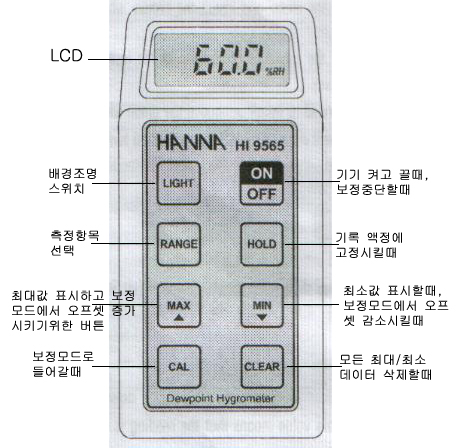 작동법* 이 기기는 9V배터리가 함께 제공된다. 배터리 커버를 열고 배터리의 양극을 잘 맞추어 넣는다.* 기기 위쪽에 위치한 커넥터에 프로브를 연결하고 ON/OFF스위치를 눌러 스위치를 켠다.참고: 기기가 켜져있는동안 프로브를 연결하거나 제거하는것은 좋지않다.* 처음 시작하면 잠시동나 LCD 전체부분이 표시되고 나서 RH측정값이 보인다.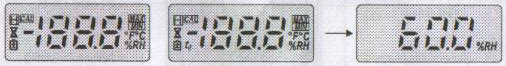 * 온도값, dewpoint(이슬점)을 보기 위해 액정을 전환하거나 RH기록으로 돌아가기위해 RANGE버튼을 누른다.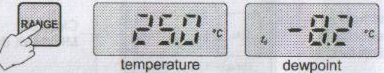 참고: 가장 최대범위가 깜박이는 것은 측정범위를 벗어났다는 것입니다.참고: HOLD를 눌렀을 때 기기의 상태를 보기위해 HOLD모드에서 RANGE로 채널들을 조정할 수 있다.참고: 기기가 HOLD 모드에 있을때에는 CLEAR과 CAL버튼을 사용할 수 없다.* 정규 또는 hold 모드에서 현재 측정값에 대한 현재 최소(또는 최대)값을 보기 위해 MIN(또는)MAX버튼을 누르고 있는다. 해당 버튼을 누름과 동시에 "MIN(또는)MAX"표시가 표시된다. 버튼에서 손을떼면 액정은 정규 모드로 되돌아갈것이다.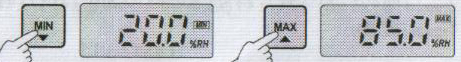 * 기기를 끄기 위해 ON/OFF버튼을 누른다.* 두 모델 모두 세개의 슬라이드 스위치를 갖고 있다.이 기능들을 실행하기 위해 배터리 커버를 열고 배터리를 꺼낸다. 원하는 셋팅을 하고나서 배터리를 다시넣고 뚜껑을 닫는다.RH보정RH보정은 싱글 포인트과정이다.(offset)* 보정을 하기 위해: 정규모드에서 "CAL"메시지가 보일때까지 약 5초정도 CAL버튼을 누르고 있는다.
버튼에서 손을 뗀다. 기기에 "OFS"가 보일 것이고 보정을 위한 애초값(60% RH)이 깜박일 것이다. 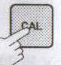 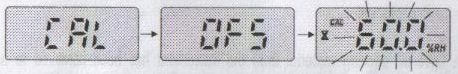 참고: 빠르게 진행시키기 위해 화살표 버튼을 누르고 있는다.참고: 모래시계 표시가 떠있는 동안 CAL을 누르면 보정을 수락하지 않을 것이다.* 성공적인 보정을 위하여 측정된 온도는 15-35℃내에 있어야하고 보이는 설정값은 프로브로 실제 측정된 9%RH내에 있어야만 한다. 값을 수락하기위해 CAL 버튼을 누르면, 기기는 자동적으로 모든 항목을 확인한다.* 보정모드에서 이전의 오프셋 보정 값을 삭제하기 위해 ON/OFF 버튼을 누르고 있다가 CAL버튼을 누른다. 정규모드로 돌아가지 전에 기기에 "CLr"메시지가 보일것이고 "Str"이 보일 것이다.참고: 만약 보정동안에 배터리가 약해졌거나 프로브가 빠졌다면 보정과정이 실패되고 꺼진다.ERROR MESSAGE모든 작동모드* 깜박이는 값은 표시되는 기록을 나타낸다. 이것은 만약 측정된 온도가 0℃ 이하이거나 60℃ 이상일 경우에 RH화면과 dewpoint(이슬점)을 위해 발생될 것이다.* 깜박이는 전체 범위의 가장 최고 값은 기록이 측정범위를 벗어났다는 것을 의미한다.보정모드,값을 수락하기 위해 CAL버튼을 누렀을 때배터리 교체BEPS(배터리에러방지시스템)는 두가지 다른 방식으로 낮은 배터리를 인식한다.배터리를 교체하기 위하여 기기 뒤쪽의 배터리 커버를 열고 새로운 것으로 양극을 잘 맞춰가며 교체한다.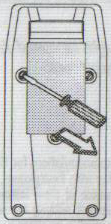 